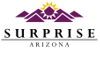 Rotary Club of Surprise Community Foundation, Inc.“Helping Community Through Service”George C. Wheeler Scholarship Application$1,000 Award for 2023-2024 Academic YearSubmission Deadline April 14, 2023Information provided on this application will be held in strict confidence and used for the purpose of evaluating eligibility for scholarships. Some information may be used for statistical purposes.Student Name: ______________________________________________________________________Address: ___________________________________________________________________________City: __________________________________State: _____________________Zip:_______________Cell Phone:___________________ Email: ___________________Date of Birth: __________________Are you an Arizona resident for tuition purposes?  ___Yes ___NoGender: ___ Male ___ Female___ I am a high school senior entering college for the first time.High School: ________________________________________ City: ________________ State: ________High School Diploma Date: ______________                                         GPA for High School: _____________I am seeking an:___ Associate’s degree and plan to complete the degree by _________ Bachelor’s Degree and plan to complete the degree by _________ Other program and plan to complete the program by _______My major/program of study is : _________________________________________My first semester of study will be online or in-person?__________________________Explain in detail how you are planning to pay tuition and expenses for the 2023-2024 academic year.  Indicate your contribution, family contribution, grants, loans, scholarships, etc.  Included any special circumstances or relevant information you wish to disclose.________________________________________________________________________________________________________________________________________________________________________________________________________________________________________________________________________________________________________________________Describe your academic and career goals.  Explain your plan for achieving these goals, starting with your decision to attend college.  Explain your degree/program choice, approximately how long it will take you to complete, and how you plan to apply it to your choice of career.________________________________________________________________________________________________________________________________________________________________________________________________________________________________________________________________________________________________________________________Explain your long-term life goals as they relate to your education and career.  How will this scholarship contribute to those goals?________________________________________________________________________________________________________________________________________________________________________________________________________________________________________________________________________________________________________________________Explain how you have demonstrated leadership in your community.________________________________________________________________________________________________________________________________________________________________________________________________________________________________________________________________________________________________________________________Describe community and school service programs in which you have been involved.________________________________________________________________________________________________________________________________________________________________________________________________________________________________________________________________________________________________________________________How have you participated in mentoring younger students?________________________________________________________________________________________________________________________________________________________________________________________________________________________________________________________________________________________________________________________Note:  Additional sheets may be attached for explanations.I certify that the information included in this application is accurate and correct to the best of my knowledge. I understand that inaccurate or incorrect information may disqualify me from the consideration for scholarships.  I authorize the College to release academic, financial, and/or other necessary information as required by the Rotary Club of Surprise Community Foundation, Inc. I agree to:Provide a transcript that shows a passing grade after the first semester.Provide a 200 word summary of what I learned in my first semester.Participate in a Surprise Rotary service project. Give a presentation at a Surprise Rotary Club meeting._______________________________________________________        ____________________Student Signature							DateSubmit application and material to Jim Rumpeltes: rumpeltes@hotmail.com